耐 震 診 断 申 込 書　私が所有する下記の木造在来工法の住宅について、耐震化を目的とした耐震改修等の工事を計画しているため、耐震診断士の派遣を申し込みます。併せて、建築年を確認するための固定資産課税台帳等の閲覧に同意します。記所有者住　　所所有者ﾌ ﾘ ｶﾞﾅ電話番号電話番号所有者氏　　名電話番号電話番号診断を行う住宅の所在地診断を行う住宅の所在地大町市大町市大町市大町市問１　あなたがお住まい（入居予定）の住宅は、昭和56年5月31日以前に建築工事に着手した木造在来工法（下図参照）の個人所有の一戸建て住宅ですか。（長屋及び共同住宅は対象外です。）・は　い　□（問２をお答えください。）・いいえ　□（あなたの住宅は、新しい耐震基準で建築されているので、耐震診断の対象外です。）問２　お住まいの住宅の耐震診断を希望しますか？ ・は　い　□（問３をお答えください。）　／　いいえ　□問３　お住まいの住宅についてお聞きします。・建築年　□昭和56年5月31日以前(　　　　　年　　　月頃)　／　□不明・増　築　□あり (　　　　　年　　　月頃)　／　□なし・階　数　□平屋建て　／　□２階建て・床面積（増築ありの場合や店舗併用住宅の場合に記入）延べ面積　　　　　　㎡、増築部面積　　　　　　㎡、店舗等床面積　　　　　　㎡・耐震改修等（補強・※除却）工事の予定時期　　　　　　　年　　　月頃※耐震診断では、耐震診断士が聞き取り調査等をします。調査当日は、立会いをお願いします。※受付件数や申込時期により、令和6年度に耐震診断ができない場合があります。問１　あなたがお住まい（入居予定）の住宅は、昭和56年5月31日以前に建築工事に着手した木造在来工法（下図参照）の個人所有の一戸建て住宅ですか。（長屋及び共同住宅は対象外です。）・は　い　□（問２をお答えください。）・いいえ　□（あなたの住宅は、新しい耐震基準で建築されているので、耐震診断の対象外です。）問２　お住まいの住宅の耐震診断を希望しますか？ ・は　い　□（問３をお答えください。）　／　いいえ　□問３　お住まいの住宅についてお聞きします。・建築年　□昭和56年5月31日以前(　　　　　年　　　月頃)　／　□不明・増　築　□あり (　　　　　年　　　月頃)　／　□なし・階　数　□平屋建て　／　□２階建て・床面積（増築ありの場合や店舗併用住宅の場合に記入）延べ面積　　　　　　㎡、増築部面積　　　　　　㎡、店舗等床面積　　　　　　㎡・耐震改修等（補強・※除却）工事の予定時期　　　　　　　年　　　月頃※耐震診断では、耐震診断士が聞き取り調査等をします。調査当日は、立会いをお願いします。※受付件数や申込時期により、令和6年度に耐震診断ができない場合があります。問１　あなたがお住まい（入居予定）の住宅は、昭和56年5月31日以前に建築工事に着手した木造在来工法（下図参照）の個人所有の一戸建て住宅ですか。（長屋及び共同住宅は対象外です。）・は　い　□（問２をお答えください。）・いいえ　□（あなたの住宅は、新しい耐震基準で建築されているので、耐震診断の対象外です。）問２　お住まいの住宅の耐震診断を希望しますか？ ・は　い　□（問３をお答えください。）　／　いいえ　□問３　お住まいの住宅についてお聞きします。・建築年　□昭和56年5月31日以前(　　　　　年　　　月頃)　／　□不明・増　築　□あり (　　　　　年　　　月頃)　／　□なし・階　数　□平屋建て　／　□２階建て・床面積（増築ありの場合や店舗併用住宅の場合に記入）延べ面積　　　　　　㎡、増築部面積　　　　　　㎡、店舗等床面積　　　　　　㎡・耐震改修等（補強・※除却）工事の予定時期　　　　　　　年　　　月頃※耐震診断では、耐震診断士が聞き取り調査等をします。調査当日は、立会いをお願いします。※受付件数や申込時期により、令和6年度に耐震診断ができない場合があります。問１　あなたがお住まい（入居予定）の住宅は、昭和56年5月31日以前に建築工事に着手した木造在来工法（下図参照）の個人所有の一戸建て住宅ですか。（長屋及び共同住宅は対象外です。）・は　い　□（問２をお答えください。）・いいえ　□（あなたの住宅は、新しい耐震基準で建築されているので、耐震診断の対象外です。）問２　お住まいの住宅の耐震診断を希望しますか？ ・は　い　□（問３をお答えください。）　／　いいえ　□問３　お住まいの住宅についてお聞きします。・建築年　□昭和56年5月31日以前(　　　　　年　　　月頃)　／　□不明・増　築　□あり (　　　　　年　　　月頃)　／　□なし・階　数　□平屋建て　／　□２階建て・床面積（増築ありの場合や店舗併用住宅の場合に記入）延べ面積　　　　　　㎡、増築部面積　　　　　　㎡、店舗等床面積　　　　　　㎡・耐震改修等（補強・※除却）工事の予定時期　　　　　　　年　　　月頃※耐震診断では、耐震診断士が聞き取り調査等をします。調査当日は、立会いをお願いします。※受付件数や申込時期により、令和6年度に耐震診断ができない場合があります。問１　あなたがお住まい（入居予定）の住宅は、昭和56年5月31日以前に建築工事に着手した木造在来工法（下図参照）の個人所有の一戸建て住宅ですか。（長屋及び共同住宅は対象外です。）・は　い　□（問２をお答えください。）・いいえ　□（あなたの住宅は、新しい耐震基準で建築されているので、耐震診断の対象外です。）問２　お住まいの住宅の耐震診断を希望しますか？ ・は　い　□（問３をお答えください。）　／　いいえ　□問３　お住まいの住宅についてお聞きします。・建築年　□昭和56年5月31日以前(　　　　　年　　　月頃)　／　□不明・増　築　□あり (　　　　　年　　　月頃)　／　□なし・階　数　□平屋建て　／　□２階建て・床面積（増築ありの場合や店舗併用住宅の場合に記入）延べ面積　　　　　　㎡、増築部面積　　　　　　㎡、店舗等床面積　　　　　　㎡・耐震改修等（補強・※除却）工事の予定時期　　　　　　　年　　　月頃※耐震診断では、耐震診断士が聞き取り調査等をします。調査当日は、立会いをお願いします。※受付件数や申込時期により、令和6年度に耐震診断ができない場合があります。問１　あなたがお住まい（入居予定）の住宅は、昭和56年5月31日以前に建築工事に着手した木造在来工法（下図参照）の個人所有の一戸建て住宅ですか。（長屋及び共同住宅は対象外です。）・は　い　□（問２をお答えください。）・いいえ　□（あなたの住宅は、新しい耐震基準で建築されているので、耐震診断の対象外です。）問２　お住まいの住宅の耐震診断を希望しますか？ ・は　い　□（問３をお答えください。）　／　いいえ　□問３　お住まいの住宅についてお聞きします。・建築年　□昭和56年5月31日以前(　　　　　年　　　月頃)　／　□不明・増　築　□あり (　　　　　年　　　月頃)　／　□なし・階　数　□平屋建て　／　□２階建て・床面積（増築ありの場合や店舗併用住宅の場合に記入）延べ面積　　　　　　㎡、増築部面積　　　　　　㎡、店舗等床面積　　　　　　㎡・耐震改修等（補強・※除却）工事の予定時期　　　　　　　年　　　月頃※耐震診断では、耐震診断士が聞き取り調査等をします。調査当日は、立会いをお願いします。※受付件数や申込時期により、令和6年度に耐震診断ができない場合があります。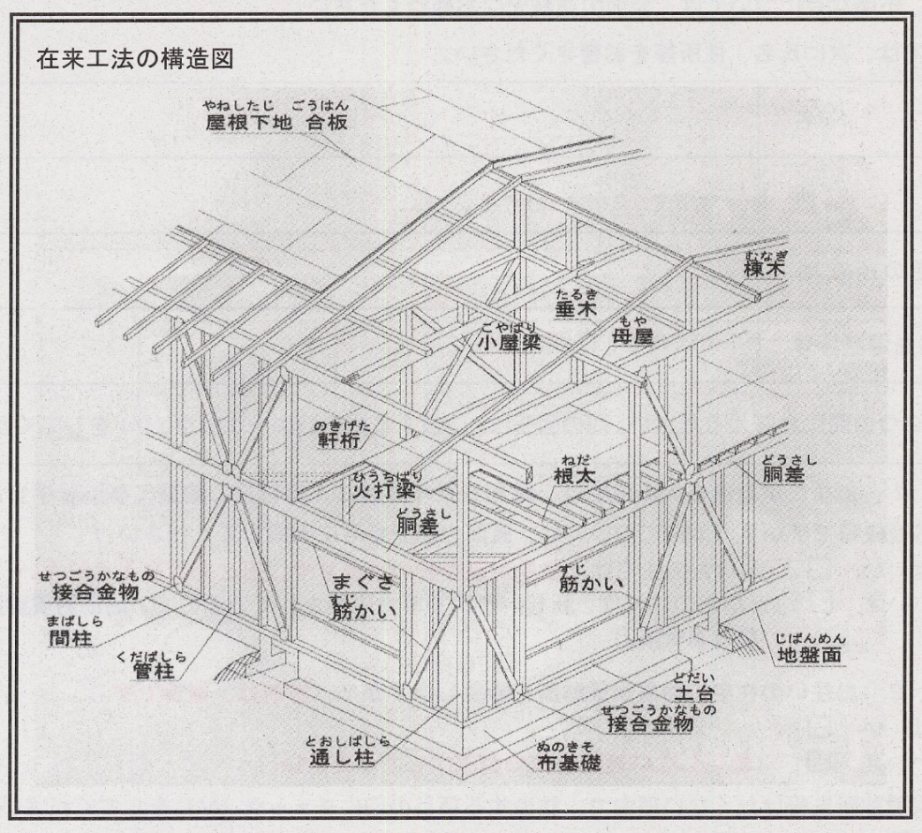 無料耐震診断の対象となる住宅は、次の全てに該当する必要があります。昭和56年5月31日以前に建築工事に着手した住宅（※増築をしている住宅は、昭和56年5月31日以前の部分が建物全体の半分以上であれば対象ただし、平成17年6月1日以降に増築を行った住宅は対象となりません）個人所有の一戸建ての住宅（店舗併用住宅などの併用住宅（店舗等の用に供する部分の床面積が延べ面積の２分の１未満のもの）を含みます。）在来工法の木造住宅で、平屋または２階建ての住宅（ツーバイフォー工法等や非木造住宅は対象外）無料耐震診断の対象となる住宅は、次の全てに該当する必要があります。昭和56年5月31日以前に建築工事に着手した住宅（※増築をしている住宅は、昭和56年5月31日以前の部分が建物全体の半分以上であれば対象ただし、平成17年6月1日以降に増築を行った住宅は対象となりません）個人所有の一戸建ての住宅（店舗併用住宅などの併用住宅（店舗等の用に供する部分の床面積が延べ面積の２分の１未満のもの）を含みます。）在来工法の木造住宅で、平屋または２階建ての住宅（ツーバイフォー工法等や非木造住宅は対象外）